@ PUBLIC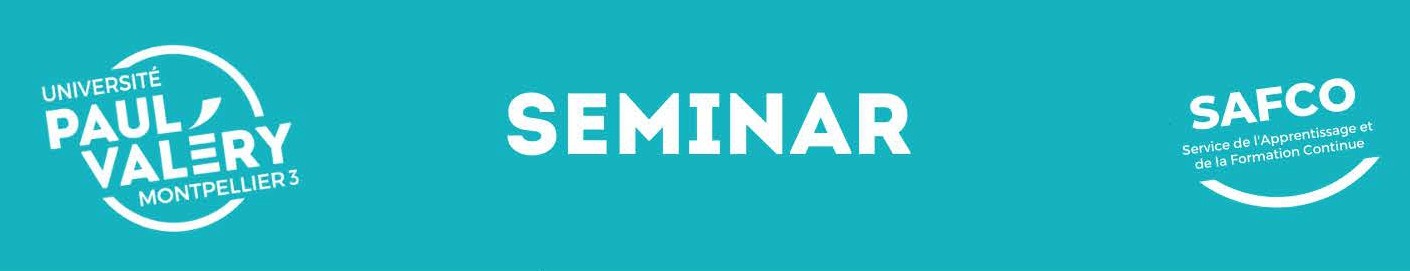 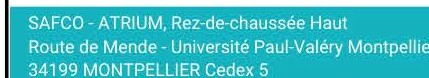 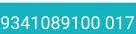 Gratuated music therapistsNeurologists NeuropsychologistsPRE-REQUIREMENTSMusic Therapy Degree(Master, Bachelor, Professional Certificate)Neurologists PhDNeuropsychologists:o SHORTLISTThis seminar is for professionals only.Minimal number : 35 trainees Maximum number: 50 trainees&\ TEACHING STAFFWORLD-RENOWNED EXPERTSDr. Corene P. HURT-THAUTDr. Michael H. THAUT(9 DURATIONPreparatory and personal work :6 hours of mandatory self-training (online videos and test)34 HOURS OF SEMINARfill::] DATES ET TIMESJULY 2024I	I@ RATESClassroom seminarEmployer-funded training : 1700 €Self-funded training : 1200 €Preparation and passing of the certificate ofThe International Training Institute in Neurologic Music TherapyOBJECTIVESThis seminar is part of professional Education organized at Paul-Valery Montpellier 3 University to provide a complementary training to graduated music therapists, neuropsychologists and neurologists.Neurologic Music Therapy (NMT) is defined as the therapeutic application of music to cognitique, sensory and motor function due to neurologic disease of the human nervous system.Its treatment techniques are based on the scientific knowledge in music perception and production and the effects thereof on non-musical brain and behavior functions. Populations served by Neurologic Music Therapists include, but are not limited to: stroke, traumatic brain injury, Parkinson's and Huntington's disease, cerebral palsy, Alzheimer's disease, autism, and other neurological diseases affecting cognition, movement, and communication (e.g., MS, MuscularDystrophy,etc).The 34-hours program will provide 36 CMTE credits approved by US Certification Board of MusicTherapy.A certificate of completion can be submitted as proof of attendance and participation.PROGRAMScientific Foundations of NMT Neuropathology/ Disease ReviewSensorimotor Techniques : Rhythmic Auditory Stimulation, Pattern Sensory Enhancement, Therapeutic Instrumental Playing,Speech Techniques : Melodic Intonation Therapy, Musical Speech Stimulation, Rhythmic Speech Cueing, Vocal Intonation Therapy, Therapeutic Singing, Oral Motor and Respiratory Exercises, Developmental Speech and Language Training through Music, Symbolic Communication Training through Music,Cognitive Techniques : Music Neglect Training, Auditory perception Training, Musical Attention Control Training, Musical Mnemonics Training, Associative Mood and Memory Training, Musical Executive Functions Training, Music Psychosocial Training,LOCATIONPaul-Valery Montpellier 3 University - Saint-Louis Site 11 rue Saint-Louis, 34000 MONTPELLIER (France)CONTACTSEducational Manager : Mrs Amelie LESAGE DE LA HAYEInformation and application : Mrs Laure LAPEYRE musicotheraRie@univ-montR3.fr	+33 (0)4 67 06 07 78Quotation and invoicing : Mrs Charlotte AUGUSTE modules.musico.fc@univ-montr.i3.fr	+33 (0)4 67 14 55 70APPLICATIONSend the application form to musicotheraRie@univ-montR3.fr Deadline is set to a maximum of 30 days before seminar's start.• -Teaching Staff: Dr.Michael H. THAUT/ Dr.Corene P. HURT-THAUT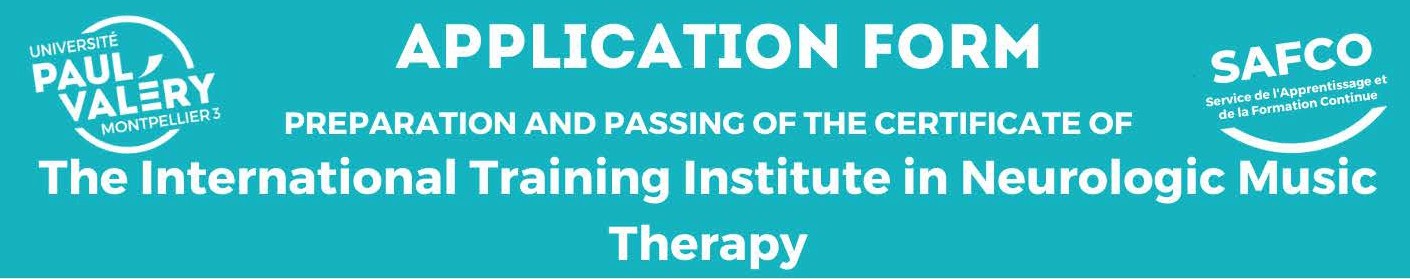 Organized by Paul-Valery Montpellier 3 University Music Therapy Education Departmentin partnership with TheAcademy of Neurologic Music Therapyhttps://nmtacademy.co/SCHEDULEPreRaratory and Rersonal work:6 hours of mandatory self-formation (online videos and test)To do before the seminaryI	JULY 2024	IINFORMATIONS ABOUT THE TRAINEESURNAME: ...............................................  First name: ...........................................  Nationality: .....................................City of birth:...........................................................................	Date of birth:........ /........ /........E-mail : .........................................................................................................	Phone: .............................................................Adress • .................................................................................................................................................................................................Degree(s) • .........................................................................................................................................................................................Company/institution:.........................................................................................	Job:.............................................................MOTIVATION	Please explain (manimum 5 lines) your motivations to participate to this training.CONSENTI give my consent to the University's registering my name and e-mailFUNDINGFunded training:	D Employer-funded training (1700€)adress in its list and to my receiving information by mail [l] :D  YESNOD Self-funded training (1200€)I agree to be photographed during this training : DYES D NOCONTACTSInformation and application: MrsLaure LAPEYREC8:J musicotheragie@univ-montQ3.frQuotation and funding : MrsCharlotte AUGUSTEC8:] modules.musico.fc@univ-montg3.frDOCUMENTS TO SENDmusicothera12ie@univ-mont123.frFilled and signed application form Curriculum Vitae	Degree(s) copy(ies)Date:	TRAINEE'S SIGNATURE:RESERVED FOR THE L'ADMINISTRATIONCandidature re ue le:..............................	Avis de la commission : Financement:	Externe (employeur. OPCO....)	lndividuelOUI	NONNom du responsable: .................................... Date :	Signature:[l] Thetrainee is informed that in accordance with data protection and freedom of inforniation laws, he/she has the right to access, rectify, oppose and delete the data concerning him/her.